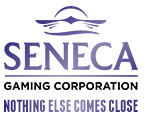 August 3, 2022      		SENECA GAMING CORPORATIONRFQ-SRC-0071-22LF Blink Security Package (Mimi Camera, Video Doorbell, Sync Module)This is a Request for Quotation (RFQ) on behalf of the Seneca Gaming Corporation (SGC).  It is imperative that you read and respond if you are interested in providing a proposal. Any questions that you have can be submitted via e-mail to Lisa Fittante lfittante@senecacasinos.com. Seneca Gaming Corporation Procurement DepartmentAttn: Lisa Fittante310 Fourth Street  Niagara Falls, NY  14303RE:  SRC-0071-22LFlfittante@senecacasinos.comAll RFQ responses are due by Tuesday, August 9, 2022 by 5PM EST. Any responses received after this date and time will not be considered. RFQ responses must be emailed to:  Lisa Fittante   LFITTANTE@SENECACASINOS.COM Go to https://senecacasinos.com/media/zqdd2j1f/sgc-standard-terms-and-conditions-v-10-30-20.pdfTo review SGC Business Standards for PO Terms and Conditions.